

SPISAK SUDSKIH TUMAČA ZA KRNJAČA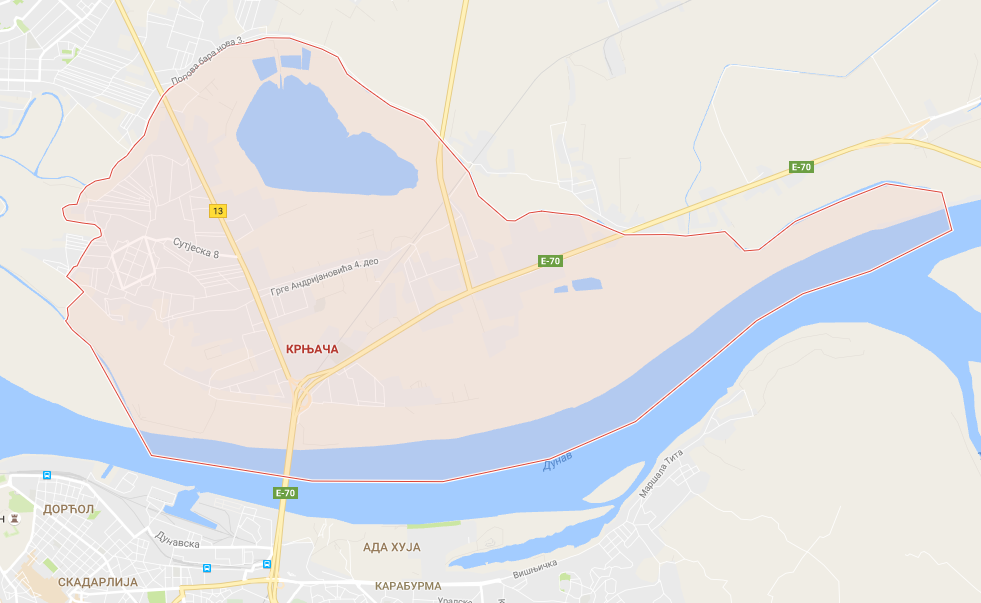 Sudski tumač za engleski jezik Krnjača
Sudski tumač za hebrejski jezik Krnjača
Sudski tumač za nemački jezik Krnjača
Sudski tumač za persijski jezik Krnjača
Sudski tumač za francuski jezik Krnjača
Sudski tumač za hrvatski jezik Krnjača
Sudski tumač za italijanski jezik Krnjača
Sudski tumač za japanski jezik Krnjača
Sudski tumač za ruski jezik Krnjača
Sudski tumač za latinski jezik Krnjača
Sudski tumač za norveški jezik Krnjača
Sudski tumač za mađarski jezik Krnjača
Sudski tumač za švedski jezik Krnjača
Sudski tumač za makedonski jezik Krnjača
Sudski tumač za španski jezik Krnjača
Sudski tumač za pakistanski jezik Krnjača
Sudski tumač za kineski jezik Krnjača
Sudski tumač za znakovni jezik KrnjačaSudski tumač za bosanski jezik Krnjača
Sudski tumač za poljski jezik Krnjača
Sudski tumač za arapski jezik Krnjača
Sudski tumač za portugalski jezik Krnjača
Sudski tumač za albanski jezik Krnjača
Sudski tumač za romski jezik Krnjača
Sudski tumač za belgijski jezik Krnjača
Sudski tumač za rumunski jezik Krnjača
Sudski tumač za bugarski jezik Krnjača
Sudski tumač za slovački jezik Krnjača
Sudski tumač za češki jezik Krnjača
Sudski tumač za slovenački jezik Krnjača
Sudski tumač za danski jezik Krnjača
Sudski tumač za turski jezik Krnjača
Sudski tumač za finski jezik Krnjača
Sudski tumač za ukrajinski jezik Krnjača
Sudski tumač za grčki jezik Krnjača
Sudski tumač za holandski jezik Krnjača
Sudski tumač za korejski jezik Krnjača
Sudski tumač za estonski jezik KrnjačaLokacijaKrnjačaInternetakademijaoxford.comTelefon011/405-80-05069/30-80-584069/30-80-627Radnovreme8:00 AM – 4:00 PM9:00 AM – 2:00 PM (Subotom)